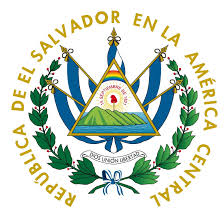 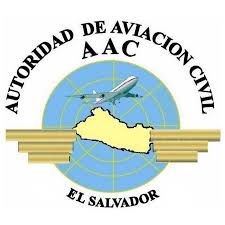 AUTORIDAD DE AVIACIÓN CIVILGUIA DE ARCHIVOUNIDAD DE GESTIÓN DOCUMENTAL Y ARCHIVOS (UGDA)Elaborada según la Norma Internacional para Describir Instituciones que Custodian Fondos de Archivo (ISDIAH) del Consejo Internacional de Archivos San Salvador, DICIEMBRE  2018INTRODUCCIONEsta guía de organización de Archivos nace para darle cumplimiento a lo establecido en  la Ley de Acceso a la Información Pública LAIP en su artículo 43 y al Lineamiento de Gestión Documental y Archivos número 4 “Ordenación y Descripción Documental” en su artículo 6; la Autoridad de Aviación Civil presenta la siguiente guía de Archivo, ya que como institución comprometida con el derecho de acceso a la información publica se están realizando los esfuerzos necesarios para contar con un Sistema de Gestión Documental y Archivos,  para el conocimiento de sus usuarios internos y externos, ofreciendo a la población en general una descripción de los archivos que custodian el fondo documental de la institución responsable de regular la explotación y el uso o aprovechamiento del espacio aéreo de la República de El Salvador, así mismo es la encargada de regular la construcción, rehabilitación, administración, operación y mantenimiento de aeródromos y helipuertos civiles; mediante una gestión transparente, solidaria y comprometida con el desarrollo económico y social del país.Esta Guía de Archivos fue elaborada según la Norma Internacional para Describir Instituciones que Custodian Fondos de Archivo (ISDIAH) del Consejo Internacional de Archivos y cuenta con 6 áreas bien definidas que versan sobre la documentación resguardada en nuestros acervos.1. Área de identificación: es la información que identifica al organismo productor del fondo documental. 2. Área de contacto: se proporciona la información sobre cómo contactar con los responsables institucionales del archivo. 3. Área de descripción: se presenta la información pertinente sobre la Historia de la AAC,  sus funciones sustantivas, su estructura administrativa, su normativa en gestión documental, la condición de sus edificios, los Fondos documentales y colecciones que custodia y los diferentes instrumentos de descripción que posee. 4. Área de acceso: en la que se consigna los datos correspondientes sobre el acceso a la AAC, detallando: horarios de apertura y cierre de las instalaciones, condiciones y requisitos para el acceso y datos sobre la accesibilidad física a la Institución. 5. Área de servicios: corresponde a la información sobre los servicios que la AAC presta al público, 6. Área de control: corresponde a la información y las fuentes que se utilizaron para la elaboración de la Guía, así como también los autores de ella. 1. ÁREA DE IDENTIFICACIÓN1. ÁREA DE IDENTIFICACIÓN1. ÁREA DE IDENTIFICACIÓN1. ÁREA DE IDENTIFICACIÓN1. ÁREA DE IDENTIFICACIÓN1.1.  Identificador1.1.  IdentificadorSV. AACSV. AACSV. AAC1.2.  Forma autorizada del nombre1.2.  Forma autorizada del nombreAutoridad de Aviación CivilAutoridad de Aviación CivilAutoridad de Aviación Civil1.3.  Forma paralela del nombre1.3.  Forma paralela del nombreNo poseeNo poseeNo posee1.4. Otras formas del nombre1.4. Otras formas del nombreAAC, Acrónimo de Autoridad de Aviación Civil, Art.4 Ley Orgánica de Aviación civilAAC, Acrónimo de Autoridad de Aviación Civil, Art.4 Ley Orgánica de Aviación civilAAC, Acrónimo de Autoridad de Aviación Civil, Art.4 Ley Orgánica de Aviación civil1.5. Tipo de institución que conserva los fondos de archivo1.5. Tipo de institución que conserva los fondos de archivoInstitución Autónoma de Servicio Público y sin fines de lucro, creada por la Ley Orgánica de Aviación Civil.Institución Autónoma de Servicio Público y sin fines de lucro, creada por la Ley Orgánica de Aviación Civil.Institución Autónoma de Servicio Público y sin fines de lucro, creada por la Ley Orgánica de Aviación Civil.2.  ÁREA DE CONTACTO2.  ÁREA DE CONTACTO2.  ÁREA DE CONTACTO2.  ÁREA DE CONTACTO2.  ÁREA DE CONTACTO2.1. Localización y direcciónCarretera Panamericana Kilometro 9 ½, Contiguo a zona franca San Bartolo, llopango, San Salvador. (El Salvador, Centroamérica)Carretera Panamericana Kilometro 9 ½, Contiguo a zona franca San Bartolo, llopango, San Salvador. (El Salvador, Centroamérica)Carretera Panamericana Kilometro 9 ½, Contiguo a zona franca San Bartolo, llopango, San Salvador. (El Salvador, Centroamérica)Carretera Panamericana Kilometro 9 ½, Contiguo a zona franca San Bartolo, llopango, San Salvador. (El Salvador, Centroamérica)2.2 Teléfono, fax, correo electrónicoPBX:  (503) 2565 - 4400 Fax:   (503) 2564 – 4478Oficina UGDA: (503) 2565 – 4492Archivo Central: (503) 2565 - 4489URL: www.aac.gob.svPBX:  (503) 2565 - 4400 Fax:   (503) 2564 – 4478Oficina UGDA: (503) 2565 – 4492Archivo Central: (503) 2565 - 4489URL: www.aac.gob.svPBX:  (503) 2565 - 4400 Fax:   (503) 2564 – 4478Oficina UGDA: (503) 2565 – 4492Archivo Central: (503) 2565 - 4489URL: www.aac.gob.svPBX:  (503) 2565 - 4400 Fax:   (503) 2564 – 4478Oficina UGDA: (503) 2565 – 4492Archivo Central: (503) 2565 - 4489URL: www.aac.gob.sv2.3. Personas de contactoLicda. Magdalena Iosabeth Álvarez de GallardoOficial Gestor Documental y Archivos.Unidad de Gestión Documental y Archivos Teléfono: 2565–4492Correo electrónico: malvarez@aac.gob.svSr. José Efraín Pimentel SarmientoEncargado de Archivo CentralUnidad de Gestión Documental y Archivos Teléfono: 2565 – 4489Correo electrónico: jpimentel@aac.gob.svLicda.  Patricia Rivera HernándezOficial de Información Oficina de Información y RespuestaTeléfono: 2565 - 4495Correo electrónico: privera@aac.gob.svLicda. Magdalena Iosabeth Álvarez de GallardoOficial Gestor Documental y Archivos.Unidad de Gestión Documental y Archivos Teléfono: 2565–4492Correo electrónico: malvarez@aac.gob.svSr. José Efraín Pimentel SarmientoEncargado de Archivo CentralUnidad de Gestión Documental y Archivos Teléfono: 2565 – 4489Correo electrónico: jpimentel@aac.gob.svLicda.  Patricia Rivera HernándezOficial de Información Oficina de Información y RespuestaTeléfono: 2565 - 4495Correo electrónico: privera@aac.gob.svLicda. Magdalena Iosabeth Álvarez de GallardoOficial Gestor Documental y Archivos.Unidad de Gestión Documental y Archivos Teléfono: 2565–4492Correo electrónico: malvarez@aac.gob.svSr. José Efraín Pimentel SarmientoEncargado de Archivo CentralUnidad de Gestión Documental y Archivos Teléfono: 2565 – 4489Correo electrónico: jpimentel@aac.gob.svLicda.  Patricia Rivera HernándezOficial de Información Oficina de Información y RespuestaTeléfono: 2565 - 4495Correo electrónico: privera@aac.gob.svLicda. Magdalena Iosabeth Álvarez de GallardoOficial Gestor Documental y Archivos.Unidad de Gestión Documental y Archivos Teléfono: 2565–4492Correo electrónico: malvarez@aac.gob.svSr. José Efraín Pimentel SarmientoEncargado de Archivo CentralUnidad de Gestión Documental y Archivos Teléfono: 2565 – 4489Correo electrónico: jpimentel@aac.gob.svLicda.  Patricia Rivera HernándezOficial de Información Oficina de Información y RespuestaTeléfono: 2565 - 4495Correo electrónico: privera@aac.gob.sv3.  ÁREA DE DESCRIPCIÓN3.  ÁREA DE DESCRIPCIÓN3.  ÁREA DE DESCRIPCIÓN3.  ÁREA DE DESCRIPCIÓN3.  ÁREA DE DESCRIPCIÓN3.1. Historia de la institución que custodia los fondos de archivo3.1. Historia de la institución que custodia los fondos de archivo3.1. Historia de la institución que custodia los fondos de archivoLa Ley de Aeronáutica Civil, se decretó en el año 1955.  Así el primero de enero 1956, entra en vigencia la primera ley Aeronáutica Civil de El Salvador;  decretándose también la creación del Departamento de Aviación Civil, ya  en 1962 se eleva a la categoría de Dirección General de Aeronáutica Civil (DGAC), la cual dependía en lo operativo y técnico del Ministerio de Obras Publicas y en lo económico del Ministerio de Economía.En 1994 al crearse el Viceministerio de Transporte, dependencia del Ministerio de Obras Públicas, la Dirección General de Aeronáutica Civil (DGAC), pasa a formar parte de este Viceministerio bajo la denominación de Dirección General de Transporte Aéreo (DGTA).En el mes de abril de 1999, se decretó la segunda ley de Aeronáutica Civil, la cual derogó la Ley de Aeronáutica Civil vigente desde 1956. En dicha ley se continuó denominando a la entidad Aeronáutica como Dirección General de Transporte Aéreo. En octubre de 2001 la Asamblea Legislativa de El Salvador aprueba la ley orgánica de Aviación Civil, pasando a convertirse oficialmente en la institución que ahora conocemos como Autoridad de Aviación Civil de El Salvador (AAC), como un ente autónomo de servicio público y sin fines de lucro, en los aspectos administrativos, técnico y financiero.La Autoridad de Aviación Civil, está dirigida por una instancia colegiada denominada Consejo Directivo de Aviación Civil (CDAC) conformado por cuatro miembros propietarios y tres suplentes; en lo administrativo está dirigida por un Director Ejecutivo. A partir del 2005 la institución se ha estructurado mejorando su staff técnico y ampliando la cobertura de servicios, dirigida al enfoque global de la OACI en todos los anexos del convenio.Entre las funciones de la Autoridad de Aviación Civil están: la regulación, fiscalización, y control de todas las actividades de la aviación civil, relativas a la autorización, modificación, cancelación y renovación de los certificados de operadores y de permisos de operación, tanto de operadores de transporte aéreo, como de los aeródromos y helipuertos civiles, servicios de tránsito aéreo, comunicaciones aeronáuticas, servicios de meteorología aeronáutica, servicios de información aeronáutica, servicios e instalaciones de navegación aérea; así como el registro, certificación  y fiscalización del personal aeronáutico, las aeronaves y demás infraestructuras aeronáuticas; inclusive el régimen de sanciones correspondientes a infracciones sobre la materia objeto de la ley.La Ley de Aeronáutica Civil, se decretó en el año 1955.  Así el primero de enero 1956, entra en vigencia la primera ley Aeronáutica Civil de El Salvador;  decretándose también la creación del Departamento de Aviación Civil, ya  en 1962 se eleva a la categoría de Dirección General de Aeronáutica Civil (DGAC), la cual dependía en lo operativo y técnico del Ministerio de Obras Publicas y en lo económico del Ministerio de Economía.En 1994 al crearse el Viceministerio de Transporte, dependencia del Ministerio de Obras Públicas, la Dirección General de Aeronáutica Civil (DGAC), pasa a formar parte de este Viceministerio bajo la denominación de Dirección General de Transporte Aéreo (DGTA).En el mes de abril de 1999, se decretó la segunda ley de Aeronáutica Civil, la cual derogó la Ley de Aeronáutica Civil vigente desde 1956. En dicha ley se continuó denominando a la entidad Aeronáutica como Dirección General de Transporte Aéreo. En octubre de 2001 la Asamblea Legislativa de El Salvador aprueba la ley orgánica de Aviación Civil, pasando a convertirse oficialmente en la institución que ahora conocemos como Autoridad de Aviación Civil de El Salvador (AAC), como un ente autónomo de servicio público y sin fines de lucro, en los aspectos administrativos, técnico y financiero.La Autoridad de Aviación Civil, está dirigida por una instancia colegiada denominada Consejo Directivo de Aviación Civil (CDAC) conformado por cuatro miembros propietarios y tres suplentes; en lo administrativo está dirigida por un Director Ejecutivo. A partir del 2005 la institución se ha estructurado mejorando su staff técnico y ampliando la cobertura de servicios, dirigida al enfoque global de la OACI en todos los anexos del convenio.Entre las funciones de la Autoridad de Aviación Civil están: la regulación, fiscalización, y control de todas las actividades de la aviación civil, relativas a la autorización, modificación, cancelación y renovación de los certificados de operadores y de permisos de operación, tanto de operadores de transporte aéreo, como de los aeródromos y helipuertos civiles, servicios de tránsito aéreo, comunicaciones aeronáuticas, servicios de meteorología aeronáutica, servicios de información aeronáutica, servicios e instalaciones de navegación aérea; así como el registro, certificación  y fiscalización del personal aeronáutico, las aeronaves y demás infraestructuras aeronáuticas; inclusive el régimen de sanciones correspondientes a infracciones sobre la materia objeto de la ley.3.2 Contexto Cultural y Geográfico3.2 Contexto Cultural y Geográfico3.2 Contexto Cultural y GeográficoLa Autoridad de Aviación Civil, está ubicada en la ciudad de Ilopango, departamento de  San Salvador, capital de la República de El Salvador; es una institución  Autónoma, de Derecho Público, cuya finalidad primordial es regular la explotación y el uso o aprovechamiento del espacio aéreo de la República de El Salvador, así mismo regula la construcción, rehabilitación, administración, operación y mantenimiento de aeródromos y helipuertos civiles.La Autoridad de Aviación Civil  funciona en una sola  sede:Sede de Oficinas Administrativas:Carretera Panamericana Kilometro 9 ½, Contiguo a zona franca San Bartolo, llopango, San Salvador. (El Salvador, Centroamérica)La Autoridad de Aviación Civil, está ubicada en la ciudad de Ilopango, departamento de  San Salvador, capital de la República de El Salvador; es una institución  Autónoma, de Derecho Público, cuya finalidad primordial es regular la explotación y el uso o aprovechamiento del espacio aéreo de la República de El Salvador, así mismo regula la construcción, rehabilitación, administración, operación y mantenimiento de aeródromos y helipuertos civiles.La Autoridad de Aviación Civil  funciona en una sola  sede:Sede de Oficinas Administrativas:Carretera Panamericana Kilometro 9 ½, Contiguo a zona franca San Bartolo, llopango, San Salvador. (El Salvador, Centroamérica)3.3 Atribuciones/ fuentes legales3.3 Atribuciones/ fuentes legales3.3 Atribuciones/ fuentes legalesArtículo 84 inc.  4° de la Constitución de la República de el SalvadorDecreto Legislativo No. 584, del 22 de abril de 1999, el cual fue publicado el 20 de mayo de 1999 en el Diario Oficial No. 92, Tomo 343.Ley Orgánica de Aviación Civil de El SalvadorReglamento de La Ley Orgánica de Aviación CivilNormas Técnicas de Control Interno Específicas de la Autoridad de Aviación Civil.Según el art. 7 de la LOAC, las principales atribuciones de La AAC son: 1. Fomentar el desarrollo de la Aviación civil, de acuerdo a los principios establecidos en la ley;  2. Formular e implementar la política de cielos abiertos, basada en el principio de reciprocidad real y efectiva, establecida en el Art. 3 de la presente ley; 3. Fiscalizar, supervisar y controlar todas las actividades relacionadas con la aviación civil. 4. Dictar y elaborar Órdenes, Regulaciones, Disposiciones Administrativas, Directrices, Manuales de Procedimientos, Publicaciones de Información Aeronáutica y Asesoramiento, y demás normas técnicas y de operación complementarias de las regulaciones aeronáuticas de El Salvador; de conformidad a la presente ley. 5. Establecer reglas y procedimientos técnicos alternos, para garantizar la seguridad aeronáutica cuando sea impracticable cumplir algún requerimiento técnico, sobre la materia; de conformidad a la presente ley. 6. Regular y aprobar, normas, procedimientos y métodos aplicables a los servicios de protección al vuelo; de conformidad a la presente ley. Artículo 84 inc.  4° de la Constitución de la República de el SalvadorDecreto Legislativo No. 584, del 22 de abril de 1999, el cual fue publicado el 20 de mayo de 1999 en el Diario Oficial No. 92, Tomo 343.Ley Orgánica de Aviación Civil de El SalvadorReglamento de La Ley Orgánica de Aviación CivilNormas Técnicas de Control Interno Específicas de la Autoridad de Aviación Civil.Según el art. 7 de la LOAC, las principales atribuciones de La AAC son: 1. Fomentar el desarrollo de la Aviación civil, de acuerdo a los principios establecidos en la ley;  2. Formular e implementar la política de cielos abiertos, basada en el principio de reciprocidad real y efectiva, establecida en el Art. 3 de la presente ley; 3. Fiscalizar, supervisar y controlar todas las actividades relacionadas con la aviación civil. 4. Dictar y elaborar Órdenes, Regulaciones, Disposiciones Administrativas, Directrices, Manuales de Procedimientos, Publicaciones de Información Aeronáutica y Asesoramiento, y demás normas técnicas y de operación complementarias de las regulaciones aeronáuticas de El Salvador; de conformidad a la presente ley. 5. Establecer reglas y procedimientos técnicos alternos, para garantizar la seguridad aeronáutica cuando sea impracticable cumplir algún requerimiento técnico, sobre la materia; de conformidad a la presente ley. 6. Regular y aprobar, normas, procedimientos y métodos aplicables a los servicios de protección al vuelo; de conformidad a la presente ley. 3.4 Estructura administrativa3.4 Estructura administrativa3.4 Estructura administrativaLa máxima autoridad de la AAC será el Consejo Directivo de Aviación Civil (CDAC) y dirigido por un Director nombrado por el Presidente de la República, quién ejercerá las funciones de Presidente.El Director Ejecutivo de la AAC será electo por el CDAC, a quien le corresponderá ejercer las funciones que la Ley Orgánica de Aviación Civil le atribuye, así como todas aquellas que el Presidente del CDAC le delegue. Además del Director Ejecutivo para el cumplimiento de sus funciones contará con gerencias de área, en lo administrativo y en lo técnico, de línea y de apoyo.La máxima autoridad de la AAC será el Consejo Directivo de Aviación Civil (CDAC) y dirigido por un Director nombrado por el Presidente de la República, quién ejercerá las funciones de Presidente.El Director Ejecutivo de la AAC será electo por el CDAC, a quien le corresponderá ejercer las funciones que la Ley Orgánica de Aviación Civil le atribuye, así como todas aquellas que el Presidente del CDAC le delegue. Además del Director Ejecutivo para el cumplimiento de sus funciones contará con gerencias de área, en lo administrativo y en lo técnico, de línea y de apoyo.3.5 Gestión de documentos y políticas de ingreso3.5 Gestión de documentos y políticas de ingreso3.5 Gestión de documentos y políticas de ingresoLa Autoridad de Aviación Civil cuenta con las siguiente normativa aprobada:Política Institucional de Gestión Documental y Archivo, aprobada en julio 2017.Procedimiento para la transferencia de Documentos al Archivo Central de la AAC, aprobado en septiembre 2017Procedimiento para Préstamo de Documentos de Archivo Central de la AAC, aprobado en septiembre 2017Procedimiento para la Eliminación de la documentación de Archivo Central de la AAC, aprobado en septiembre 2017.La Política de Ingreso de documentos al Archivo Central es por medio de las transferencias documentales, una vez los documentos finalizan la fase activa en los Archivos de Gestión.La Autoridad de Aviación Civil cuenta con las siguiente normativa aprobada:Política Institucional de Gestión Documental y Archivo, aprobada en julio 2017.Procedimiento para la transferencia de Documentos al Archivo Central de la AAC, aprobado en septiembre 2017Procedimiento para Préstamo de Documentos de Archivo Central de la AAC, aprobado en septiembre 2017Procedimiento para la Eliminación de la documentación de Archivo Central de la AAC, aprobado en septiembre 2017.La Política de Ingreso de documentos al Archivo Central es por medio de las transferencias documentales, una vez los documentos finalizan la fase activa en los Archivos de Gestión.3.6 Edificios 3.6 Edificios 3.6 Edificios  sEl Archivo Central está ubicado en las instalaciones de la Autoridad de Aviación Civil Kilometro 9 ½  carretera Panamericana contiguo a Zona Franca de San Bartolo, llopango, San Salvador, su infraestructura es de sistema mixto (bloques de concreto), de un solo nivel. Su acceso es inclusivo. un solo nivel. Su acceso es inclusivo. sEl Archivo Central está ubicado en las instalaciones de la Autoridad de Aviación Civil Kilometro 9 ½  carretera Panamericana contiguo a Zona Franca de San Bartolo, llopango, San Salvador, su infraestructura es de sistema mixto (bloques de concreto), de un solo nivel. Su acceso es inclusivo. un solo nivel. Su acceso es inclusivo.3.7 Fondos y colecciones custodiadas3.7 Fondos y colecciones custodiadas3.7 Fondos y colecciones custodiadasLa Institución controla los archivos siguientes: archivo central que custodia los documentos identificados de mayor importancia para la Institución, archivos de gestión conformado por documentación que se encuentra en trámite de gestión administrativa o de consultas frecuentes en las unidades organizativas y los archivos especializados integrado por los expedientes del departamento de licencias, entre otros. Los fondos documentales datan de la creación de la Institución en octubre de 2001.La Institución controla los archivos siguientes: archivo central que custodia los documentos identificados de mayor importancia para la Institución, archivos de gestión conformado por documentación que se encuentra en trámite de gestión administrativa o de consultas frecuentes en las unidades organizativas y los archivos especializados integrado por los expedientes del departamento de licencias, entre otros. Los fondos documentales datan de la creación de la Institución en octubre de 2001.3.8 Instrumentos de descripción, guías y publicaciones3.8 Instrumentos de descripción, guías y publicaciones3.8 Instrumentos de descripción, guías y publicacionesa Política de Gestión Documental y  Archivo, 2017   Guía del sistema de Archivo  Institucional de la AAC, 2017a Política de Gestión Documental y  Archivo, 2017   Guía del sistema de Archivo  Institucional de la AAC, 20174.  ÁREA DE ACCESO4.  ÁREA DE ACCESO4.  ÁREA DE ACCESO4.  ÁREA DE ACCESO4.  ÁREA DE ACCESO4.1 Horario de apertura4.1 Horario de aperturaLunes a Viernes: 8:00 AM a 4:00 PM Cerrado en los períodos vacacionales:  Semana Santa  Fiestas patronales del mes de agosto: 1-6 de agosto  Fiestas navideñas: 23 de diciembre al 2 de enero  Día del Trabajo: 1 de mayo  Día de la Madre: 10 de mayo  Día del Padre: 17 de junio  Día de la Independencia: 15 de septiembre Día de los muertos: 2 de noviembre Día de fiesta del municipio de Ilopango: 15 de NoviembreLunes a Viernes: 8:00 AM a 4:00 PM Cerrado en los períodos vacacionales:  Semana Santa  Fiestas patronales del mes de agosto: 1-6 de agosto  Fiestas navideñas: 23 de diciembre al 2 de enero  Día del Trabajo: 1 de mayo  Día de la Madre: 10 de mayo  Día del Padre: 17 de junio  Día de la Independencia: 15 de septiembre Día de los muertos: 2 de noviembre Día de fiesta del municipio de Ilopango: 15 de NoviembreLunes a Viernes: 8:00 AM a 4:00 PM Cerrado en los períodos vacacionales:  Semana Santa  Fiestas patronales del mes de agosto: 1-6 de agosto  Fiestas navideñas: 23 de diciembre al 2 de enero  Día del Trabajo: 1 de mayo  Día de la Madre: 10 de mayo  Día del Padre: 17 de junio  Día de la Independencia: 15 de septiembre Día de los muertos: 2 de noviembre Día de fiesta del municipio de Ilopango: 15 de Noviembre4.2 Condiciones y requisitos para el uso y acceso4.2 Condiciones y requisitos para el uso y accesoEl ingreso a la Institución es libre y gratuito para todas las personas, previa presentación del Documento Único de Identidad (DUI) u otro documento según aplique. IPara ingresar al Archivo Central o a los Archivos Especializados de los Registros es necesario presentar un documento de identificación en la puerta de ingreso; y para el préstamo de los documentos en los archivos respectivos hay que llenar una boleta de préstamo. ante la OIR solicitud de a La solicitud de acceso se debera de presentar en la Oficina de Información y Respuesta con el Oficial de Información, dicha solicitud puede ser en forma escrita, verbal o electrónica  e indicara que tipo de información requiere.  El oficial de información revisa que la solicitud cumpla con los requisitos exigidos por la LAIP, sino se procede a elaborar resolución para prevenir al ciudadano a fin que complete la información. RLas restricciones de acceso a la información son aquellas contenidas en la Ley de Acceso a la Información Pública en lo referente a los datos personales, información reservada o confidencial establecida en los índices de información reservada publicados por la OIR.La Oficial de Información dirigirá solicicitudes de documentos a las unidades productoras o generadoras de la información aun cuando ésta se localice en los archivos centrales; y, al Archivo Central únicamente se le solicitará cuando requira documentos históricos que éste resguarda. (Art. 14 Lineamiento 1 de Gestión Documental de Archivos).Oficial de Información de la AACLicda. Patricia Rivera Hernándezprivera@aac.gob.sv2565-4495El ingreso a la Institución es libre y gratuito para todas las personas, previa presentación del Documento Único de Identidad (DUI) u otro documento según aplique. IPara ingresar al Archivo Central o a los Archivos Especializados de los Registros es necesario presentar un documento de identificación en la puerta de ingreso; y para el préstamo de los documentos en los archivos respectivos hay que llenar una boleta de préstamo. ante la OIR solicitud de a La solicitud de acceso se debera de presentar en la Oficina de Información y Respuesta con el Oficial de Información, dicha solicitud puede ser en forma escrita, verbal o electrónica  e indicara que tipo de información requiere.  El oficial de información revisa que la solicitud cumpla con los requisitos exigidos por la LAIP, sino se procede a elaborar resolución para prevenir al ciudadano a fin que complete la información. RLas restricciones de acceso a la información son aquellas contenidas en la Ley de Acceso a la Información Pública en lo referente a los datos personales, información reservada o confidencial establecida en los índices de información reservada publicados por la OIR.La Oficial de Información dirigirá solicicitudes de documentos a las unidades productoras o generadoras de la información aun cuando ésta se localice en los archivos centrales; y, al Archivo Central únicamente se le solicitará cuando requira documentos históricos que éste resguarda. (Art. 14 Lineamiento 1 de Gestión Documental de Archivos).Oficial de Información de la AACLicda. Patricia Rivera Hernándezprivera@aac.gob.sv2565-4495El ingreso a la Institución es libre y gratuito para todas las personas, previa presentación del Documento Único de Identidad (DUI) u otro documento según aplique. IPara ingresar al Archivo Central o a los Archivos Especializados de los Registros es necesario presentar un documento de identificación en la puerta de ingreso; y para el préstamo de los documentos en los archivos respectivos hay que llenar una boleta de préstamo. ante la OIR solicitud de a La solicitud de acceso se debera de presentar en la Oficina de Información y Respuesta con el Oficial de Información, dicha solicitud puede ser en forma escrita, verbal o electrónica  e indicara que tipo de información requiere.  El oficial de información revisa que la solicitud cumpla con los requisitos exigidos por la LAIP, sino se procede a elaborar resolución para prevenir al ciudadano a fin que complete la información. RLas restricciones de acceso a la información son aquellas contenidas en la Ley de Acceso a la Información Pública en lo referente a los datos personales, información reservada o confidencial establecida en los índices de información reservada publicados por la OIR.La Oficial de Información dirigirá solicicitudes de documentos a las unidades productoras o generadoras de la información aun cuando ésta se localice en los archivos centrales; y, al Archivo Central únicamente se le solicitará cuando requira documentos históricos que éste resguarda. (Art. 14 Lineamiento 1 de Gestión Documental de Archivos).Oficial de Información de la AACLicda. Patricia Rivera Hernándezprivera@aac.gob.sv2565-44954.3 Accesibilidad4.3 AccesibilidadEl servicio de autobuses es por medio de la Ruta 140  y 29 (autobús y microbús) que viene desde el centro de la ciudad de San Salvador hasta el kilómetro 9 ½ de la Carretera Panamericana. El acceso principal posee condiciones para personas con movilidad reducida  y discapacidad. Para quienes se transportan en vehículo propio, hay estacionamiento externo e interno disponible.El servicio de autobuses es por medio de la Ruta 140  y 29 (autobús y microbús) que viene desde el centro de la ciudad de San Salvador hasta el kilómetro 9 ½ de la Carretera Panamericana. El acceso principal posee condiciones para personas con movilidad reducida  y discapacidad. Para quienes se transportan en vehículo propio, hay estacionamiento externo e interno disponible.El servicio de autobuses es por medio de la Ruta 140  y 29 (autobús y microbús) que viene desde el centro de la ciudad de San Salvador hasta el kilómetro 9 ½ de la Carretera Panamericana. El acceso principal posee condiciones para personas con movilidad reducida  y discapacidad. Para quienes se transportan en vehículo propio, hay estacionamiento externo e interno disponible.5.  ÁREA DE SERVICIOS5.  ÁREA DE SERVICIOS5.  ÁREA DE SERVICIOS5.  ÁREA DE SERVICIOS5.  ÁREA DE SERVICIOS5.1 Servicios de ayuda a la investigación5.1 Servicios de ayuda a la investigaciónNo se cuenta con sala de consulta. No obstante se habilitan espacio para consulta de ser requeridos por el solicitante. Los servicios de referencia, orientación y ayuda a la investigacións se hacen a través de la Oficial de Información.Contamos con una Biblioteca de Publicaciones TécnicasNo se cuenta con sala de consulta. No obstante se habilitan espacio para consulta de ser requeridos por el solicitante. Los servicios de referencia, orientación y ayuda a la investigacións se hacen a través de la Oficial de Información.Contamos con una Biblioteca de Publicaciones Técnicas5.2 Servicios de reproducción5.2 Servicios de reproducciónServicio de fotocopia y escaneoReproducción digital gratuitoServicio de fotocopia y escaneoReproducción digital gratuito5.3 Espacios públicos5.3 Espacios públicosSe cuenta con área de cafetería, en la cual hay baños para uso de los visitantes.Acceso a internet en salas comunes (se proporcionará la clave)Se cuenta con área de cafetería, en la cual hay baños para uso de los visitantes.Acceso a internet en salas comunes (se proporcionará la clave)6.  ÁREA DE CONTROL6.  ÁREA DE CONTROL6.  ÁREA DE CONTROL6.  ÁREA DE CONTROL6.  ÁREA DE CONTROL6.1 Identificador de la Descripción6.1 Identificador de la Descripción6.1 Identificador de la DescripciónSV-AAC6.2 Identificador de la Institución6.2 Identificador de la Institución6.2 Identificador de la InstituciónAutoridad de Aviación CivilUnidad de Gestión Documental y Archivos 6.3 Reglas y/o convenciones6.3 Reglas y/o convenciones6.3 Reglas y/o convencionesNorma ISDIAH (Norma internacional para la descripción de instituciones que custodian fondos de archivos) 2008. ISO 8601, ISO 639-2, ISO 690Lineamiento 4 para la ordenación y descripción documental. Diario Oficial, N° 147, tomo N° 408, San Salvador: 17 de agosto de 2015.Guía técnica para la elaboración de Guía de Archivo en base a la Norma Internacional ISDIAH.6.4 Estado de elaboración6.4 Estado de elaboración6.4 Estado de elaboraciónDescripción finalizada6.5 Nivel de detalle6.5 Nivel de detalle6.5 Nivel de detalleNivel completo6.6 Fecha de creación o revisión6.6 Fecha de creación o revisión6.6 Fecha de creación o revisión2015-11-136.7 Lenguas y escritura6.7 Lenguas y escritura6.7 Lenguas y escrituraEspañolSpa6.8 Fuentes6.8 Fuentes6.8 FuentesLey Orgánica de Aviación CivilReglamento de la Ley Orgánica de Aviación Civil.Reseña Histórica Institucional de la Autoridad de Aviación Civil6.9 Notas de mantenimiento6.9 Notas de mantenimiento6.9 Notas de mantenimientoElaborado por: Magdalena Iosabeth Álvarez de Gallardo Oficial de Gestión Documental y Archivo. 